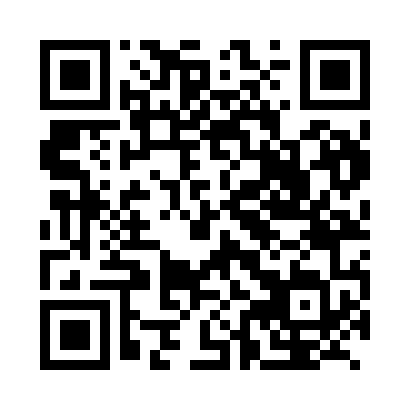 Prayer times for Zoumeyo, CameroonWed 1 May 2024 - Fri 31 May 2024High Latitude Method: NonePrayer Calculation Method: Muslim World LeagueAsar Calculation Method: ShafiPrayer times provided by https://www.salahtimes.comDateDayFajrSunriseDhuhrAsrMaghribIsha1Wed4:496:0112:083:276:157:222Thu4:496:0112:083:276:157:223Fri4:496:0012:073:286:157:224Sat4:486:0012:073:286:157:225Sun4:486:0012:073:286:157:226Mon4:486:0012:073:286:157:237Tue4:476:0012:073:286:157:238Wed4:476:0012:073:296:157:239Thu4:475:5912:073:296:157:2310Fri4:475:5912:073:296:157:2311Sat4:475:5912:073:296:157:2312Sun4:465:5912:073:306:157:2313Mon4:465:5912:073:306:157:2414Tue4:465:5912:073:306:157:2415Wed4:465:5912:073:306:157:2416Thu4:465:5912:073:306:157:2417Fri4:465:5912:073:316:157:2418Sat4:455:5912:073:316:157:2419Sun4:455:5912:073:316:157:2520Mon4:455:5912:073:316:157:2521Tue4:455:5912:073:326:167:2522Wed4:455:5912:073:326:167:2523Thu4:455:5912:073:326:167:2624Fri4:455:5912:083:326:167:2625Sat4:455:5912:083:336:167:2626Sun4:455:5912:083:336:167:2627Mon4:455:5912:083:336:177:2728Tue4:455:5912:083:336:177:2729Wed4:455:5912:083:346:177:2730Thu4:455:5912:083:346:177:2731Fri4:456:0012:083:346:177:28